ВЕТЕРИНАРИЯ И ЗООТЕХНИЯПрофили подготовки:1) 06.02.01 Диагностика болезней и терапия животных, патология, онкология и морфология животных.2) 06.02.02 Ветеринарная микробиология, вирусология, эпизоотология, микология с микотоксикологией и иммунология.3) 06.02.10 Частная зоотехния, технология производства продуктов животноводстваЦель программы: Программа нацелена на подготовку высококвалифицированных специалистов в научно-исследовательской деятельности в области ветеринарии и зоотехнии, а также в сфере преподавательской деятельности по образовательным программам высшего образования в области: морфологии, физиологии, иммунологии, патологии, онкологии, диагностики и терапии внутренних незаразных болезней животных, микробиологии, вирусологии, микологии, эпизоотологии, ветеринарной санитарии, ветеринарно-санитарной экспертизы, в области прогрессивных технологий производства продуктов животноводстваКонкурентные преимущества программы: Область профессиональной деятельности выпускников, освоивших программу аспирантуры, включает научно-исследовательскую деятельность в следующих областях:•	продуктивное и непродуктивное животноводство;•	сохранение и обеспечение здоровья животных;•	профилактика особо опасных болезней;•	улучшение продуктивных качеств животных;•	переработка продукции животноводства;•	диагностика и профилактика болезней различной этиологии;•	методы лечения животных;•	судебно-ветеринарная экспертиза.Основные изучаемые специальные дисциплины:Образовательная составляющая программы включает регулярные занятия по следующим дисциплинам:•	История и философия науки;•	Иностранный язык (английский/французский/испанский/немецкий);•	Русский язык как иностранный;•	Английский язык для академических целей;•	Педагогика высшей школы;•	Профильные дисциплины.К профильным дисциплинам относятся:•	Методология научных исследований;•	Основные этапы формирования организма животных;По профилю 06.01.01 изучаются дисциплины:•	Анатомия и гистология животных;•	Патология животных;•	Диагностика болезней и терапия животных.По профилю 06.01.02 изучаются дисциплины:Эпизоотология и инфекционные болезни;Теория и практика инфекционной диагностики;Общая микробиология, вирусология и иммунология.По профилю 06.01.10 изучаются дисциплины:Формирование продуктивных качеств животных в различных технологических условиях;Методы повышения продуктивных и воспроизводительных качеств животных;Влияние гигиенических факторов на продуктивность и естественную резистентность организма животных.Практики:Практика осуществляется на базе профильного департамента Аграрно-технологического института и организаций-партнеров.Карьера и трудоустройствоНаучная деятельность в области ветеринарии;Педагогическая карьера в ведущих ВУЗах в России и за рубежом (в т.ч. по программе академической мобильности научно-педагогических работников РУДН в рамках проекта 5-100);Возможность получения грантов на реализацию собственных научных проектов;Возможность развития карьеры ветеринарного врача;Возможность трудоустройства на руководящие должности в органы государственной	 власти: Министерство сельского хозяйства РФ, Департамент ветеринарии РФ.Наши выпускники востребованы на рынке труда, многие из них уже работают в бизнес-структурах, научных центрах и ведущих ветеринарных клиниках Москвы. Результаты освоения программы:В результате освоения программы аспирантуры у выпускника должны быть сформированы:Универсальные компетенции, не зависящие от конкретного направления подготовки;Общепрофессиональные компетенции, определяемые направлением подготовки;Профессиональные компетенции, определяемые направленностью (профилем) программы аспирантуры в рамках направления подготовки.Объектами профессиональной деятельности выпускников, освоивших программу аспирантуры, являются: сельскохозяйственные, домашние, лабораторные, экзотические, клеточные, дикие и промысловые животные, птицы, пчелы, рыбы, гидробионты и другие объекты морского и речного промысла, клеточные культуры, микробиологические и вирусные штаммы, сырье и готовая продукция животного и растительного происхождения, продукция пчеловодства, корма и кормовые добавки, места их заготовки и хранения, биологически активные вещества, лекарственные средства и биологические препараты, технологические линии по производству препаратов, продуктов и кормов, помещения для содержания животных, пастбища, водоемы, убойные пункты, скотомогильники, транспортные средства для перевозки животных, а также предприятия по производству, переработке, хранению, реализации пищевых продуктов и кормов животного и растительного происхождения; технологические процессы производства и переработки продукции животноводства.Тематики научных исследований по направлению подготовки «Ветеринария и зоотехния»:- фундаментальные исследования в области ветеринарии и зоотехнии, таких как морфология, физиология, биохимии, иммунология, био-математика, экология, этология, паразитология, фармакология и токсикология, патология, онкология, микробиология, вирусология, микология, эпизоотология, диагностика и внутренние незаразные болезни животных, акушерства и гинекологии, хирургия, ветеринарная санитария, ветеринарно-санитарной экспертиза, организация ветеринарного дела, гигиена животных, разведения, селекции и генетики животных, кормопроизводства, кормления животных и технологии кормов, звероводства и охотоведения, частная зоотехния, технология производства продуктов животноводства.Инфраструктура:аудитории, оснащённые всем необходимым для учебного процесса, расположенные в здании Аграрно-технологического института;компьютерные классы;аудитории, оснащённые мультимедийным оборудованием, в том числе для проведения видеоконференций;отраслевой отдел Научной библиотеки, доступ к многочисленным электронным информационным базам данных;доступ к беспроводной сети Интернет (Wi-Fi);студенческое кафе.Руководитель программы – Директор Департамента ветеринарной медицины Аграрно-технологического института РУДН, доктор ветеринарных наук, профессор Ватников Юрий Анатольевич.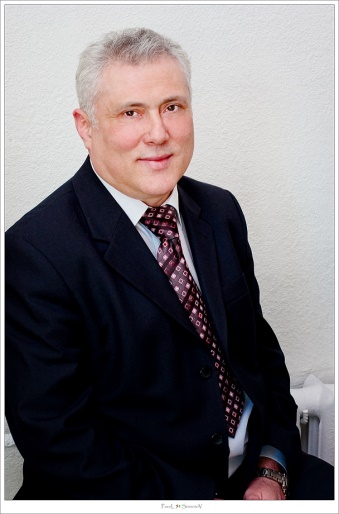 Контакты кураторов программы: Паршина Валентина Ивановна  - Ответственная за аспирантуру АТИ, тел: (495) 434-70-07, parshina-vi@rudn.ru